State Advisory Council Meeting  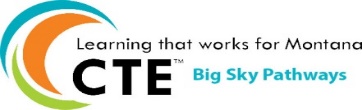 November 5, 2014; 5-8:30pm5:00	Welcome & Introductions- State Executive Leadership Team 5:10	Montana’s Game Recent Significant Game Changers  Montana’s Labor Challenges$45 Million Awarded to Montana from US DOLSWAMMEI – Energy and Manufacturing grantMontana HealthCARE grantMain Street Montana Pillar I Key Objectives 6:00	Dinner – Start Group DiscussionQuestion # 1:	(25 minutes, including group consensus)What are the TWO most important “Pillar” objectives on which Montana’s CTE efforts should focus?Question #2:        (25 minutes, including group consensus)What are THREE action steps with which this advisory board will help as we seek to achieve the TWO objectives that your group has identified?Report Out:	(25 minutes)7:30 – 8:30 pm	Setting Priorities & Next StepsMain Street MT PILLAR I:TRAIN AND EDUCATE TOMORROW’S WORKFORCE TODAYWhat are the TWO “Pillar” objectives on which Montana’s CTE efforts should focus?  (Circle or otherwise highlight the numbers that you choose)Goal:  Align Educational System with the Needs of a Changing EconomyObjectives:Support Efficient, Effective and Responsive Delivery of Educational Programs Designed to Meet the Needs of Businesses and EmployersPromote Community Colleges, Two-Year Colleges, and Tribal Colleges As Essential Local and Regional Suppliers of Montana’s Trained WorkforceGoal:  Engage Private-Public Partnerships to Provide Job Training, Apprenticeship, and Professional Development OpportunitiesObjectives:Integrate Job Skills, Workforce Preparedness and Entrepreneurial Training into the K-12 Education SystemElevate the Role of Workforce Training Programs, Apprenticeship & Training, and Other On-The-Job Programs as Essential Suppliers of Trained Workers For Industries that Drive Montana’s EconomyGoal:  Provide a Lifetime Continuum of Quality Education from Pre-School Through AdulthoodObjectives:       5.	Improve Opportunities for Early Childhood Education       6.	Improve High School Student Career and College Readiness       7.	Provide Effective and Efficient Career Paths for Montana Higher Education 
                Students and Underemployed Job Seekers